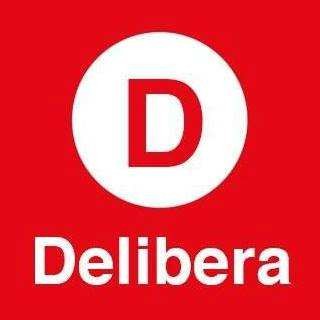 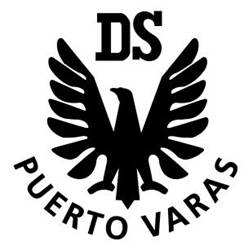 ADRIANA  MUÑOZ  D’ALBORA,  Senadora  de  la República,  manifiesta  su apoyo y patrocinio  a la iniciativa juvenil de ley impulsada  por los y las estudiantes  del Colegio  Alemán  de Puerto  Varas, titulada “Modificación Ley del deporte”.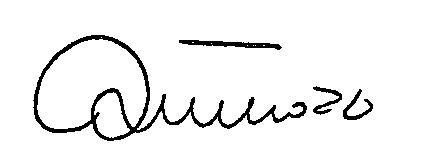 La  propuesta  de  ley  con  la  que  el  colegio  antes  aludido participa del Torneo Delibera en su versión 2015, competencia organizada por la  Biblioteca  del  Congreso  Nacional  (BCN),  representa  un  real  aporte  al objetivo de contribuir con el bienestar general y/o  transversal de la nación.VALPARAÍSO, octubre de 2015